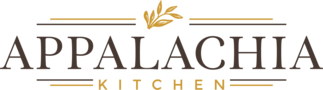 Corduroy Inn - Ruby DogSparklingWhite BlendsChardonnayMoscatoPinot GrigioPinot GrisSauvignon BlancRieslingViognierRoseRed BlendsBordeauxCabernetGrenacheMalbecMerlotNebbioloPinot NoirSangioveseShirazZinfandelUngrouped Dessert WinesPortBellafina "Prosecco" NV Glera, Italy, Veneto BottleBellafina "Prosecco" NV Glera, Italy, Veneto11 Glass6Dibon "Cava Brut Reserve" NV Macabeo-Xarel-lo-Parellada, Spain, Catalunya26 BottleDibon "Cava Brut Reserve" NV Macabeo-Xarel-lo-Parellada, Spain, Catalunya11 Glass6François Montand "Blanc de Blancs" NV Sparkling Blend, France28 BottleLanson "Rosé Label" Brut Rosé 2015 Champagne Blend, France, Champagne110 Bottle6Los Dos NV Cava Blend, Cava, Spain27 BottleLos Dos NV Cava Blend, Cava, Spain11 GlassMontelliana "Prosecco" Extra Dry NV Glera, Italy, Veneto11 GlassMontelliana "Prosecco" Extra Dry NV Glera, Italy, Veneto28 BottleSteorra "Brut" Copper Cane NV Chardonnay, Pinot Noir, California, Russian River Valley37 BottleChandon "Brut" NV Chardonnay, Pinot Noir, Pinot Meunier, California, Napa Valley57 Bottle7Blindfold 2018 Chardonnay, Roussanne, Viognier, Grenache Blanc, Marsanne, Chenin Blanc, California, Napa Valley69 Bottle8Catena 2019 Chardonnay, Argentina, Mendoza45 Bottle8Orin Swift "Mannequin" 2018 Chardonnay, Sauvignon Blanc, Muscat, California, Napa Valley68 Bottle8Rombauer 2021 Chardonnay, California, Napa Valley, Carneros82 BottleSean Minor 2020 Chardonnay, California, Sonoma Coast11 GlassSean Minor 2020 Chardonnay, California, Sonoma Coast Bottle8Trefethen 2020 Chardonnay, California, Napa Valley, Oak Knoll District85 BottleCentorri "Moscato di Pavia" 2020 Moscato, Italy, Lombardia, Provincia di Pavia IGT11 Glass7Centorri "Moscato di Pavia" 2020 Moscato, Italy, Lombardia, Provincia di Pavia IGT26 Bottle100Cornaro 2021 Pinot Grigio, Italy27 Bottle100Cornaro 2021 Pinot Grigio, Italy11 Glass8Famiglia Cielo 2020 Pinot Grigio, Italy, Delle Venezie BottleFamiglia Cielo 2020 Pinot Grigio, Italy, Delle Venezie11 GlassStella 2020 Pinot Grigio, Italy, Umbria11 GlassStella 2020 Pinot Grigio, Italy, Umbria BottleVilla Puccini 2020 Pinot Grigio, Le Venezie  Italy31 BottleZenato 2020 Pinot Grigio, Italy, Venezie IGT26 BottleZenato 2020 Pinot Grigio, Italy, Venezie IGT11 GlassIbizkus "Vino de la Tierra Ibiza" 2020 Macabeo, Muscat, Chardonnay, Spain, Balearic Islands67 BottleAllen Scott 2021 Sauvignon Blanc, New Zealand11 Glass7Fire Road 2020 Sauvignon Blanc, New Zealand, Marlborough36 Bottle7Nautilus 2020 Sauvignon Blanc, New Zealand, Marlborough32 Bottle7Paul Buisse "Touraine" 2021 Sauvignon Blanc, France, Loire Valley, Touraine33 BottlePonga. 2021 Sauvignon Blanc, New Zealand, Marlborough29 BottlePonga. 2021 Sauvignon Blanc, New Zealand, Marlborough11 Glass8Rombauer 2021 Sauvignon Blanc, California, Napa Valley81 BottleSea Pearl 2021 Sauvignon Blanc, New Zealand, Marlborough11 GlassSea Pearl 2021 Sauvignon Blanc, New Zealand, Marlborough29 BottleEmmolo 2022 Sauvignon Blanc, California, Napa Valley30 Bottle100Barnard Griffin 2017 Riesling, Washington, Columbia Valley28 BottleHeinz Eifel "Kabinett" 2021 Riesling, Germany, Mosel11 Glass7Heinz Eifel "Kabinett" 2021 Riesling, Germany, Mosel29 Bottle7Yalumba 2020 Viognier, Australia, Barossa, Eden Valley40 BottleLa Vieille Ferme "Rosé" 2021 Rosé Blend, France, Rhône, Southern Rhône11 Glass6Perrin Luberon Rosé 2021 Cinsault, Grenache, Syrah, Côtes du Luberon, Rhône, France30 BottleLa Vieille Ferme "Rosé" 2021 Rosé Blend, France, Rhône, Southern Rhône39 BottleBelle Glos Oeil-De-Perdrix 2022 Pinot Noir, Sonoma County California39 Bottle19 Crimes "Cali Red" 2020 Petite Sirah, Zinfandel, California, Sonoma County Glass19 Crimes "Cali Red" 2020 Petite Sirah, Zinfandel, California, Sonoma County30 BottleLubanzi 2020 Red Rhone Blend, South Africa, Coastal Region36 Bottle3Ghostrunner Ungrafted Red 2021 Cabernet Sauvignon, Petite Sirah, Syrah, Zinfandel, Central Valley, California37 Bottle4Casa Lapostolle "Casa Grand Selection" 2019 Carmenére, Chile, Rapel Valley49 Bottle3Ancient Peaks "Renegade" 2019 Syrah, Zinfandel, Petite Sirah, Petit Verdot, California, Paso Robles54 Bottle3Orin Swift "Machete" 2017 Petite Sirah, Syrah, Grenache, California, North Coast99 BottleDragon'sTooth 2019 40%Malbec, 33%Petit Verdot, 23%Cabernet Sav., 5%Merlot, Napa California132 BottleQuilt "Threadcount" - Cabernet Sauvignon, California, Paso Robles39 Bottle4Château Batailley "Pauillac" 2016 Cabernet Sauvignon, Merlot, Cabernet Franc, Petit Verdot, France, Bordeaux, Médoc139 Bottle4Château Haut-La Péreyre 2019 Red Bordeaux Blend, France, Bordeaux138 BottleL'EDEN Medoc 2016 Bordeaux, France46 Bottle1Heitz Cellar 2017 Cabernet Sauvignon, California, Napa Valley BottleTilia 2021 Cabernet Sauvignon, Argentina, Mendoza GlassSean Minor "4B" 2020 Cabernet Sauvignon, California, Paso Robles13 GlassSean Minor "4B" 2020 Cabernet Sauvignon, California, Paso Robles39 Bottle1Tilia 2021 Cabernet Sauvignon, Argentina, Mendoza39 Bottle1Chasing Lions 2020 Cabernet Sauvignon, California, North Coast40 Bottle1Ancient Peaks 2018 Cabernet Sauvignon, California, Paso Robles49 Bottle1Annabella "Special Selection" 2020 Cabernet Sauvignon, California, North Coast53 Bottle1Braai 2020 Cabernet Sauvignon, South Africa64 Bottle1Orin Swift "Palermo" 2020 Cabernet Sauvignon, Merlot, Malbec, California, Napa Valley116 Bottle1Cliff Lede "Stags Leap District" 2018 Cabernet Sauvignon, California, Napa Valley, Stags Leap District117 BottleSilverado Vineyards "Solo" 2010 Cabernet Sauvignon, California, Napa Valley, Stags Leap District192 Bottle5Opus One 2019 Cabernet Sauvignon, Petit Verdot, Merlot, Cabernet Franc, Malbec, California, Napa Valley, Oakville385 BottleQuilt "Reserve" 2017 Cabernet Sauvignon, California, Napa Valley120 BottleViña Borgia 2020 Grenache, Spain, Aragón, Campo de Borja31 Bottle3Catena "High Mountain Vines" 2019 Malbec, Argentina, Mendoza55 BottleEntrada Melbec 2020 Blend, Chile29 BottleEntrada Melbec 2020 Blend, Chile13 GlassTilia 2021 Malbec, Argentina, Mendoza Glass3Tilia 2021 Malbec, Argentina, Mendoza33 BottleDante Merlot 2020 Merlot, California GlassDante Merlot 2020 Merlot, California29 Bottle2Indaba 2020 Merlot, Western Cape, South Africa GlassIndaba 2020 Merlot, Western Cape, South Africa Bottle2Silverado Vineyards "Mt. George Vineyard" 2017 Merlot, California, Napa Valley84 Bottle2Tilia Merlot 2021 Merlot, Mendoza, Argentina BottleTilia Merlot 2021 Merlot, Mendoza, Argentina Glass2Trefethen 2018 Merlot, California, Napa Valley, Oak Knoll District82 Bottle3G.D. Vajra "Albe" Barolo 2017 Nebbiolo, Italy, Piedmont, Langhe72 BottleAngeline 2019 Pinot Noir, California, Sonoma County GlassAngeline 2019 Pinot Noir, California, Sonoma County40 Bottle2Block Nine "Caiden's Vineyards" 2020 Pinot Noir, California, Napa Valley, St. Helena37 BottleBlock Nine "Caiden's Vineyards" 2020 Pinot Noir, California, Napa Valley, St. Helena Glass2Le Charmel 2019 Pinot Noir, France, Languedoc Roussillon, Vin de Pays d'Oc41 BottleLe Charmel 2019 Pinot Noir, France, Languedoc Roussillon, Vin de Pays d'Oc Glass2Maison Chanzy Bourgogne 2019 Pinot Noir, Bourgogne54 Bottle2Orin Swift "Slander" 2018 Pinot Noir, California91 Bottle3Tiamo "Chianti" 2018 Sangiovese Blend, Italy, Tuscany, Chianti29 Bottle3Yalumba "Hand Picked" 2019 Shiraz, Viognier, Australia, Barossa, Eden Valley41 BottleAncient Peaks 2018 Zinfandel, California, Paso Robles48 BottleSaracco "Moscato d'Asti" 2020 Moscato, Italy, Piedmont, Asti29 BottleSaracco "Moscato d'Asti" 2020 Moscato, Italy, Piedmont, Asti30 Bottle1Graham's "10 Year Tawny" NV Port Blend, Portugal, Douro15 Glass1Graham's "10 Year Tawny" NV Port Blend, Portugal, Douro88 BottleQuinta do Noval "Tawny Porto" - Port Blend, Portugal, Douro, Porto13 GlassGraham's "Fine Tawny Porto" 20 year NV Port Blend, Portugal, Douro28 Glass